ТУРАГЕНТСТВО «ПЛАНЕТА-ТУР»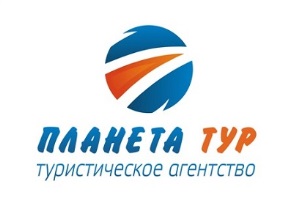 г. Новороссийск, ул. Лейтенанта-Шмидта д. 30,1 этаж, офис 9/1Телефон: 8(8617) 65-64-54, 8 (918) 331-97-97,                                          planeta-tours@mail.ru, www.planetanov.ruДОМИНИКАНАСИМВОЛИЧЕСКИЕ СВАДЕБНЫЕ ЦЕРЕМОНИИ ВНЕ ОТЕЛЯСимволический свадебный пакет_FOCUS «РОМАНТИЧЕСКАЯ РОСКОШЬ»Эксклюзивный свадебный пакет, который включает в себя символическую церемонию на самом красивом пляже Доминиканской Республики Juanillo Beach. Начните свою семейную жизнь с Pоскоши!На церемонии могут присутствовать до 6 человек, включая жениха и невесту. Дополнительно никакой доплаты за транспорт, стулья или бокалы не требуется. Длительность церемонии и фотосессии составляет около 3 часов. Если молодожены желают доплата 350 USD за оформление свадебной церемонии живыми цветами, а именно: украшение арки живыми цветами на выбор (розы, лилии, тропические цветы), 2 браслета из натуральных цветов на выбор (розы, лилии, тропические цветы,  1 пакет лепестков, 2 украшения из натуральных цветов на выбор (розы, лилии, тропические цветы) на бокалы.Транспорт от отеля до места проведения церемонии и обратно. В наши пакеты включен транспорт микроатобус Hyundai H1 или Toyota SiennaАрка или бамбуковая беседка, украшенная декоративными украшениями на вкус молодоженов: цвет, украшения арки и тд (включено в стоимость)Украшения к арке на вкус молодоженов: ракушки, бамбуковые столбики, пастушьи рожки и тд (включено в стоимость)Красиво украшенный стол для церемонии. Стол будет украшен в общей стилистике оформления церемонии с использованием выбранного Вами цветаАудио-музыка (музыка на выбор молодоженов)Подушечка или ракушка для колецБукет для невесты и бутоньерка для жениха (на выбор из нашего каталога букетов)Русско-говорящий ведущий церемонииСвадебный сертификат на русском и испанском языке с фотографией пляжаВручение свитка с легендой про пляж Хуанийо Бутылка шампанского Asti Martini (или Freixenet) 1 штБокалы для шампанскогоКорзина фруктовВода для поддержания жизненного тонусаФотосессия на 300 фотографий  (100 фотографий обрабатывается вручную) с профессиональным русскоязычным фотографом. Качество высочайшее.Фотосессия проходит в разных местах пляжаГАРАНТИЯВсе фотографии хранятся в нашем архиве в течение одного месяца и в случае утери данных клиент может обратиться к нам и восстановить свои фотографии. Анкетирование всех клиентов.    Символический свадебный пакет Стоимость пакета 1215 USD (нетто, без учета комиссии)__________________________________________________________________________________________Символический свадебный пакет _FOCUS «ТРОПИЧКСКИЙ РАЙ»Данная церемония проводится на пляже Paraiso Costa de Amor (Параисо Коста де Амор), находящийся в туристической зоне Пунта-Кана-Баваро (район Cabeza del Torro) и является закрытым пляжем c белоснежным песком. Красивая природа, ухоженный пляж, отсутствие посторонних и высокий уровень работы нашей профессиональной команды сделают Ваш свадебный день незабываемым!На церемонии могут присутствовать до 6 человек, включая жениха и невесту. Дополнительно никакой доплаты за транспорт или бокалы не требуется, но за стулья требуется 10$ за штуку). Если гостей более 6 человек, то см в дополнительных услугах цены за дополнительный трансфер. Длительность церемонии и фотосессии составляет около 1,5 часов. Церемония и фотосессия проводится на закрытом пляже Paraiso Costa De Amor. Транспорт от отеля до места проведения церемонии и обратно. В наши пакеты включен транспорт микроатобус Hyundai H1 или Toyota SiennaПолукруглая арка или бамбуковая арка, украшенная тканью различных цветов на Ваш вкус и шелковыми цветами (включено в стоимость)Украшения к арке или беседке на Ваш вкус: ракушки, бамбуковые столбики, пастушьи рожки и тд (включено в стоимость)Красиво украшенный стол для Вашей церемонии. Стол будет украшен в общей стилистике оформления церемонии с использованием выбранного Вами цветаАудио-музыка (музыка на Ваш выбор)Подушечка или ракушка для колецБукет для невесты и бутоньерка для жениха (на выбор из нашего каталога букетов)Русско-говорящий ведущий церемонииСвадебный сертификат на русском и испанском языке с фотографией пляжаБутылка шампанского Asti Martini (или Freixenet) 1 штБокалы для шампанскогоКорзина фруктовВода для поддержания жизненного тонусаФотосессия на 200 фотографий (70 фотографий обрабатывается вручную) c профессиональным русскоязычным фотографом. Качество высочайшее.Фотосессия проходит в разных местах пляжа; у арки, в воде, в пальмовой роще, на мостике.ГАРАНТИЯВсе фотографии хранятся в нашем архиве в течение двух месяцев и в случае утери данных клиент может обратиться к нам и восстановить свои фотографии.Анкетирование всех клиентов.Стоимость пакета 870 USD (нетто, без учета комиссии)__________________________________________________________________________________________Символический свадебный пакет_FOCUS «МОРСКАЯ СКАЗКА»Пляж Макао, находящийся в туристической зоне Пунта-Кана-Баваро является муниципальным пляжем и довольно популярным местом для отдыха местного населения. Пляж обладает живописной природой. Сочетание коричневого песка, бирюзового океана и скал придают незабываемый шарм данному месту. Рекомендуем проводить церемонии ранним утром (8 -9 утра), так как в это время на пляже не так много людей. В выходные и праздничные дни из-за большого скопления отдыхающих не рекомендуем проводить церемонии.Длительность церемонии и фотосессии составляет около 1,5 часов. Церемония и фотосессия проводится на диком муниципальном пляже Макао. На церемонии могут присутствовать до 6 человек, включая жениха и невесту.  Никакой доплаты за транспорт или бокалы не требуется, но за каждый стул доплата будет составлять 10 долларов. Если молодожены желают доплата 350 USD за оформление свадебной церемонии живыми цветами, а именно: украшение арки живыми цветами на выбор (розы, лилии, тропические цветы), 2 браслета из натуральных цветов на выбор (розы, лилии, тропические цветы,  1 пакет лепестков, 2 украшения из натуральных цветов на выбор (розы, лилии, тропические цветы) на бокалы.Транспорт от отеля до места проведения церемонии и обратно. В наши пакеты включен транспорт микроатобус Hyundai H1 или Toyota SiennaБамбуковая беседка или полукруглая арка (на выбор молодоженов), украшенная тканью различных цветов на вкус молодоженов и шелковыми цветами (включено в стоимость)Украшения к арке или беседке на вкус молодоженов: ракушки, бамбуковые столбики, пастушьи рожки и тд (включено в стоимость)Красиво украшенный стол для церемонии. Стол будет украшен в общей стилистике оформления церемонии с использованием выбранного молодоженами цветаАудио-музыка (музыка на выбор молодоженов)Подушечка или ракушка для колецБукет для невесты и бутоньерка для жениха (на выбор из нашего каталога букетов)Русско-говорящий ведущий церемонииСвадебный сертификат на русском и испанском языке с фотографией пляжаБутылка шампанского Asti Martini (или Freixenet) 1 штБокалы для шампанскогоКорзина фруктовВода для поддержания жизненного тонусаФотосессия на 200 фотографий (70 фотографий обрабатывается вручную) c профессиональным русскоязычным фотографом. Качество высочайшее.Фотосессия проходит в разных местах пляжа; у скал, в воде, около арки, в кустарниках.ГАРАНТИЯ Все фотографии хранятся в нашем архиве в течение 2 месяцев и в случае утери данных клиент может обратиться к нам и восстановить свои фотографии. Анкетирование всех клиентов.Стоимость пакета 800 USD (нетто, без учета комиссии)_____________________________________________________________________________ДОПОЛНИТЕЛЬНЫЕ УСЛУГИ_FOCUSВидеоролик – 450 USDhttps://cloud.mail.ru/public/LVQX/kRgsiRJ2tЦеремония песка – 50 USDhttps://cloud.mail.ru/public/2T1t/BRJwCdUF7Музыканты – 450 USDhttps://cloud.mail.ru/public/7oAe/MYroqoDUYЛошадка – 250 USDhttps://cloud.mail.ru/public/EMoT/mkG7t7V5PПрогулка на яхте в Кап-Кане – 700 USDhttps://cloud.mail.ru/public/HjXq/dLbqXwehiПричёска в салоне – 275 USDhttps://cloud.mail.ru/public/7rBC/VF8Fe4f9GТорт – 100 USDhttps://cloud.mail.ru/public/MVNj/m6YRGQAG6Вертолётhttps://cloud.mail.ru/public/3EFd/hpNvaPpZLБраслеты на руку – 40 USDhttps://cloud.mail.ru/public/zFyP/Xxehxu1D9Обед на яхте – 850 USDhttps://cloud.mail.ru/public/7NHf/GjCjifGw5Обед или ужин на пляже Хуанийо – 400 USDhttps://cloud.mail.ru/public/Et5Z/mtnffueZLСИМВОЛИЧЕСКИЕ СВАДЕБНЫЕ ЦЕРЕМОНИИ ВНЕ ОТЕЛЯСимволический свадебный пакет_SAPSUN «БАЗОВЫЙ» (пляж Макао)Свадебная арка или бамбуковая беседка, украшенная тканями, цветами, лентами на ваш вкусДекорированный стол для церемонии на ваш вкусБутылка шампанскогоСвадебные бокалыСимволический свадебный сертификатМузыкальное сопровождение (аудиосистема)Свадебная фотосессия (100 – 130 фото с цветокоррекцией, неглубокая корректировка в программе Фотошоп)Русскоговорящий церемониймейстерВ подарок•	Дизайнерский букет для невесты из искуственных цветов•	Буквы и таблички (для фотосессии)•	Доминиканский ром, кола, водаДлительность церемонии 30минДлительность фотосессии 1,5-2,5 часаСтоимость пакета 910 USD (нетто, без учета комиссии)_____________________________________________________________________________Символический свадебный пакет_SAPSUN «БАЗОВЫЙ» (пляж Кабеса, приват)Свадебная арка или бамбуковая беседка, украшенная тканями, цветами, лентами на ваш вкусДекорированный стол для церемонии по общей стилистике оформления церемонииБутылка шампанскогоСвадебные бокалыСимволический свадебный сертификатМузыкальное сопровождение (аудиосистема)Свадебная фотосессия (100 - 130 фото с цветокоррекцией, неглубокая ретушь в программе Фотошоп, на усмотрение фотографа)Русскоговорящий церемониймейстерВ подарок•	Качелька•	Дизайнерский букет для невесты из искусственных цветов•	Доминиканский ром, кола, водаДлительность церемонии 30минДлительность фотосессии 2-3 часаСтоимость пакета 940 USD (нетто, без учета комиссии)__________________________________________________________________________________________Символический свадебный пакет_SAPSUN «НЕФРИТ» (пляж Кабеса, приват)Красивая свадебная беседка, украшенная тканями, цветами, лентами, бусами на ваш вкусДекорированный стол для церемонии на ваш вкусБутылка шампанскогоСвадебные бокалыЦеремония песка, украшенный сосуд в подарокСимволический свадебный сертификатМузыкальное сопровождение (аудиосистема)Клятвы любви и верностиСвадебная фотосессия (150-170 фото с цветокоррекцией, неглубокая ретушь в программе Фотошоп, на усмотрение фотографа)Русскоговорящий церемониймейстерВ подарок•	Качелька•	Дизайнерский букет для невесты из искуственных цветов•	Гамак•	Фруктовая нарезка•	Буквы и таблички (для фотосессии)•	Доминиканский ром, кола, водаДлительность церемонии 45минДлительность фотосессии 2-3 часаСтоимость пакета 1100 USD (нетто, без учета комиссии)_____________________________________________________________________________Символический свадебный пакет_SAPSUN «ЖЕМЧУГ» (пляж Кабеса, приват)Дизайнерски оформленная свадебная беседка, украшенная тканями, цветами, лентами, бусами, кружевом на ваш вкусДекорированный стол для церемонии на ваш вкусОформленный в стиле свадьбы декор пляжа (рамки, столики, буквы, цветы, статуэтки, вазочки)Проход к арке (декорированные рожки)Бутылка шампанского Свадебные дизайнерские бокалыЦеремония песка, украшенный сосуд в подарокСимволический свадебный сертификатМузыкальное сопровождение (аудиосистема)Букет для невесты из живых цветовКлятвы любви и верностиСвадебная фотосессия со стилистом-фотографом (200 фото с цветокоррекцией, неглубокая корректировка в программе Фотошоп)Русскоговорящий церемониймейстерВ подарок•	Прическа и макияж (для невесты)•	Качелька•	Гамак•	Дополнительная бутылка шампанского•	Тортик или лошадка (по выбору)•	Буквы и таблички (для фотосессии)•	Фотосессия ЛавСтори•	Доминиканский ром, кола, водаДлительность церемонии 45минДлительность фотосессии 3-4 часаСтоимость пакета 1399 USD (нетто, без учета комиссии)_____________________________________________________________________________Символический свадебный пакет_SAPSUN «САПФИР» (пляж Кабеса, приват)Дизайнерски оформленная свадебная беседка, украшенная тканями, цветами, лентами, бусами, кружевом на ваш вкусДекорированный стол для церемонии на ваш вкусОформленный в стиле свадьбы декор пляжа (рамки, столики, буквы, цветы, статуэтки, вазочки) на ваш вкусПроход к арке (декорированные рожки)Две бутылки шампанскогоСвадебные дизайнерские бокалыЦеремония песка, украшенный сосуд в подарокСимволический свадебный сертификатМузыкальное сопровождение (аудиосистема)Букет для невесты из живых цветовКлятвы любви и верностиСвадебная фотосессия со стилистом-фотографом (250 фото с цветокоррекцией, неглубокая корректировка в программе Фотошоп)Русскоговорящий церемониймейстерВ подарок•	Прическа и макияж (для невесты)•	Фотозона (арка, беседка, газебо)•	Видеорепортаж свадебного дня•	Дополнительный декор пляжа (столики, вазочки, цветы, картины, рамки, буквы и т.д)•	Декорированная качелька•	Декорированный гамак•	Тортик или лошадка (по выбору)•	Буквы и таблички (для фотосессии)•	Фотосессия ЛавСтори•	Доминиканский ром, кола, водаДлительность церемонии 45минДлительность фотосессии 4-5 часаСтоимость пакета 1700 USD (нетто, без учета комиссии)__________________________________________________________________________________________Символический свадебный пакет_SAPSUN «САОНА ЛАЗУРНЫЙ» Красивая свадебная беседка, украшенная тканями, цветами, лентами, бусами на ваш вкусДекорированный стол для церемонии на ваш вкусБутылка шампанскогоСвадебные бокалыЦеремония песка, украшенный сосуд в подарокСимволический свадебный сертификатМузыкальное сопровождение (аудиосистема)Букет для невесты (дизайнерский)Клятвы любви и верностиСвадебная фотосессия (150 фото с цветокоррекцией, неглубокая корректировка в программе Фотошоп)Русскоговорящий церемониймейстерВ подарок•	Фруктовая нарезка•	Купание со звездами в натуральном бассейне•	Буквы и таблички (для фотосессии)•	Доминиканский ром, кола, водаДлительность церемонии 45минДлительность фотосессии 1,5-2 часаСтоимость пакета 1300 USD (нетто, без учета комиссии)__________________________________________________________________________________________Символический свадебный пакет_SAPSUN «САОНА КАРИБСКАЯ СКАЗКА» Красивая свадебная беседка, украшенная тканями, цветами, лентами, бусами на ваш вкусДекорированный стол для церемонии на ваш вкусБутылка шампанскогоСвадебные бокалыЦеремония песка, украшенный сосуд в подарокСимволический свадебный сертификатМузыкальное сопровождение (аудиосистема)Букет для невесты из живых цветовКлятвы любви и верностиСвадебная фотосессия (200-250 фото с цветокоррекцией, неглубокая корректировка в программе Фотошоп)Русскоговорящий церемониймейстерВ подарок•	Прическа и макияж (для невесты)•	Фотосессия лавстори•	Видеоролик свадебного дня•	Фруктовая нарезка•	Купание со звездами в натуральном бассейне плюс фотосет•	Буквы и таблички (для фотосессии)•	Доминиканский ром, кола, водаДлительность церемонии 45минДлительность фотосессии 2-3 часаСтоимость пакета 1650 USD (нетто, без учета комиссии)_____________________________________________________________________________ДОПОЛНИТЕЛЬНЫЕ УСЛУГИ_SAPSUNЦеремония песка, украшенный сосуд в подарок – 130 USDВидеорепортаж – 350 USDВидеоролик – 500 USDПрическа и макияж – 250 USDСвадебный торт – 100 USDБукет из живых цветов – 150 USDБуквы и таблички (для фотосессии) – 50 USDЛошадка – 150 USDТрио музыкантов – 450 USDДополнительная фотозона – 250 USDФуршетный столик с фруктами и шампанским – 150USDКабриолет для фотосессии – 350 USD Pетро авто для фотосессии – 550 USDКТО ЖЕЛАЕТ предлагаем:Стоимость оформления документов для официальной свадебной церемонии составляет 1280 USD Кроме этого, организация и проведение свадебной церемонии оплачивается дополнительно, т.е. клиентам в дополнение необходимо приобрести один из свадебных пакетов SAPSUN.В стоимость включено:1.	Проверка документов перед подачей их в ЗАГС2.	Подача документов в ЗАГС3.	Назначение даты церемонии4.	Государственная пошлина5.	Выезд свадебного регистратора к месту проведения церемонии, или регистрация брака в офисе ЗАГС6.	Получение свидетельства о браке7.	Легализация свидетельства о браке8.	Отправка свидетельства о браке курьерской почтой на дом клиентамИз перечня вопросов российской стороны перечислены документы, которые необходимо подать в ЗАГС. Эти документы возможно оформить только в России, т.е.  это ответственность клиентов. Необходимые документы для подачи в ЗАГС с целью заключить официальный брак в Доминиканской Республике:1.	Цветные копии паспортов жениха и невесты;2.	Цветные копии свидетельств о рождении жениха и невесты (переведенные на испанский язык, а также нотариально заверенные и с проставленной печатью апостиль, которая переводится на испанский язык);3.	Заявление о гражданском состоянии, заверенное у нотариуса с переводом на испанский язык и апостилем;4.	В случае, если жених, невеста, или оба состояли в браке, необходимо предоставить копию свидетельства о разводе, переведенную на испанский язык и с апостилем.* Перечисленные выше документы необходимо присылать за 1,5 - 2 месяца.ЗТУРЫ И СВАДЕБНЫЕ ЦЕРЕМОНИИ В ДОМИНИКАНЕ: ТЕЛ. (8617) 65-64-54